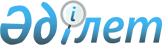 О внесении изменений в решение Хромтауского районного маслихата от 30 декабря 2021 года № 163 "Об утверждении бюджета села Аккудык на 2022-2024 годы"
					
			С истёкшим сроком
			
			
		
					Решение Хромтауского районного маслихата Актюбинской области от 8 сентября 2022 года № 254. Прекращено действие в связи с истечением срока
      РЕШИЛ:
      1. Внести в решение Хромтауского районного маслихата "Об утверждении бюджета села Аккудык на 2022-2024 годы" от 30 декабря 2021 года № 163 следующие изменения:
      пункт 1 изложить в новой редакции:
      "1. Утвердить бюджет сельского округа на 2022-2024 годы согласно приложениям 1, 2 , 3, в том числе на 2022 год в следующих объемах:
      1) доходы– 62 384 тысяч тенге, в том числе:
      налоговые поступления– 695 тысяч тенге;
      неналоговые поступления– 0 тенге;
      поступления от продажи основного капитала – 0 тенге;
      поступления трансфертов –61 689 тысяч тенге;
      2) затраты – 62 384 тысяч тенге;
      3) чистое бюджетное кредитование – 0 тенге, в том числе;
      бюджетные кредиты – 0 тенге:
      погашение бюджетных кредитов – 0 тенге;
      4) сальдо по операциям с финансовыми активами – 0 тенге, в том числе;
      приобретение финансовых активов – 0 тенге;
      поступления от продажи финансовых активов государства – 0 тенге;
      5) дефицит (профицит) бюджета – 0 тенге;
      6) финансирование дефицита (использование профицита) бюджета – 
      0 тенге, в том числе:
      поступление займов – 0 тенге;
      погашение займов – 0 тенге;
      используемые остатки бюджетных средств – 0 тенге".
      2. Приложение 1 к указанному решению изложить в новой редакции согласно приложению к настоящему решению.
      3. Настоящее решение вводится в действие с 1 января 2022 года. Бюджет села Аккудык на 2022 год
					© 2012. РГП на ПХВ «Институт законодательства и правовой информации Республики Казахстан» Министерства юстиции Республики Казахстан
				
      Секретарь Хромауского районного маслихата 

Д. Х. Мулдашев
Приложение к Решению Хромтауского районного маслихата от 8 сентября 2022 года № 254Приложение 1 к решению Хромтауского районного маслихата от 30 декабря 2021 года № 163
Категория
Категория
Категория
Категория
Сумма (тысяча тенге)
Класс
Класс
Класс
Сумма (тысяча тенге)
Подкласс
Подкласс
Сумма (тысяча тенге)
Наименование
Сумма (тысяча тенге)
1
2
3
4
5
I. Доходы
62 384
1
Налоговые поступления
695
01
Подоходный налог
35
2
Индивидуальный подоходный налог
35
04
Налоги на собственность
660
1
Налоги на имущество
40
3
Земельный налог
30
4
Налог на транспортные средства
590
4
Поступления трансфертов
61 689
02
Трансферты из вышестоящих органов государственного управления
61 689
3
Трансферты из районного (города областного значения) бюджета
61 689
Функциональная группа
Функциональная группа
Функциональная группа
Функциональная группа
Функциональная группа
Сумма (тысяча тенге)
Функциональная подгруппа
Функциональная подгруппа
Функциональная подгруппа
Функциональная подгруппа
Сумма (тысяча тенге)
Администратор бюджетных программ
Администратор бюджетных программ
Администратор бюджетных программ
Сумма (тысяча тенге)
Программа
Программа
Сумма (тысяча тенге)
Наименование
Сумма (тысяча тенге)
1
2
3
4
5
6
II. Затраты
62 384
01
Государственные услуги общего характера
20 001
1
Представительные, исполнительные и другие органы, выполняющие общие функции государственного управления
20 001
124
Аппарат акима города районного значения, села, поселка, сельского округа
20 001
001
Услуги по обеспечению деятельности акима района в городе, города районного значения, села, поселка, сельского округа
20 001
07
Жилищно-коммунальное хозяйство
42 383
3
Благоустройство населенных пунктов
42 383
124
Аппарат акима района в городе, города районного значения, поселка, села, сельского округа
42 383
008
Освещение улиц населенных пунктов
1 342
009
Обеспечение санитарии населенных пунктов
500
011
Благоустройство и озеленеие населенных пунктов
40 541